								          13.07.2022  259-01-03-274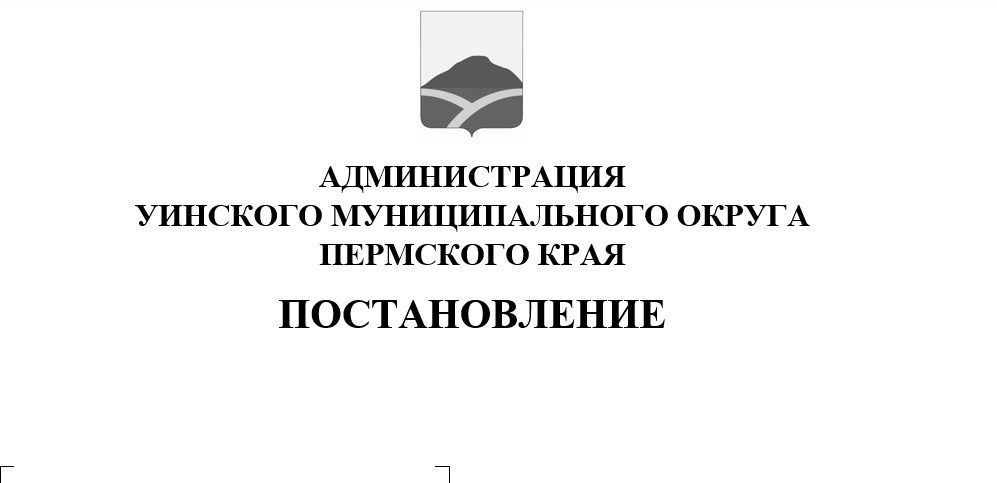 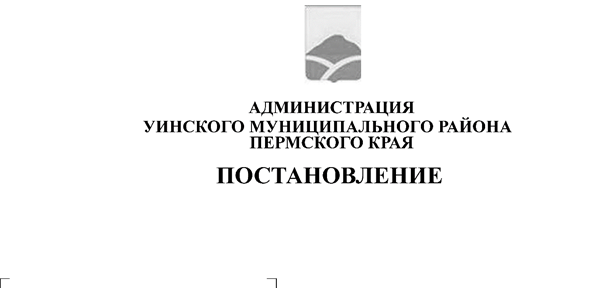 В соответствии с Федеральным законом от 25.12.2008 № 273-ФЗ «О противодействии коррупции», Указом губернатора Пермского края от 30.05.2016 №84 «О принятии организациями, созданными для выполнения задач, поставленных перед органами государственной власти Пермского края, отдельных мер по предупреждению и противодействию коррупции»,  УставомУинского муниципального округа Пермского края, в целях проведения мероприятий по уведомлению работодателя о возникновении личной заинтересованности при исполнении трудовых обязанностей, которая приводит или может привести к конфликту интересов, о фактах обращения в целях склонения к совершению коррупционных правонарушений в муниципальных организациях Уинского муниципального округа Пермского края, администрация Уинского муниципального округаПОСТАНОВЛЯЕТ:1. Утвердить :1.1 Порядок уведомления главы муниципального округа – главы администрации   Уинского муниципального округа руководителем муниципальной организации Уинского муниципального округа Пермского края о возникновении личной заинтересованности при исполнении трудовых обязанностей, которая приводит или может привести к конфликту интересов  (далее Порядок), согласно приложению 1;1.2. Порядок уведомления главы муниципального округа – главы администрации   Уинского муниципального округа руководителем муниципальной организации Уинского муниципального округа Пермского края о фактах обращения в целях склонения к совершению коррупционных правонарушений (далее-Порядок), согласно приложению 2.2. Заведующему отделом делопроизводства и муниципальной службы администрации Уинского муниципального округа Пермского края:2.1. ознакомить  с настоящим постановлением руководителей муниципальных организаций Уинского муниципального округа Пермского края;2.2. внести изменения в должностные инструкции, устанавливающие обязанность уведомлять главу администрации Уинского муниципального округа Пермского края о возникновении личной заинтересованности при исполнении трудовых обязанностей, которая приводит или может привести к конфликту интересов, а также о фактах обращения в целях склонения к совершению коррупционных правонарушений.3. Руководителям муниципальных организаций Уинского муниципального округа Пермского края утвердить:3.1. Порядок уведомления работодателя работниками возглавляемой им организации о возникновении личной заинтересованности при исполнении трудовых обязанностей, которая приводит или может привести к конфликту интересов;3.2. Порядок уведомления работодателя работниками возглавляемой им организации о фактах обращения в целях склонения к совершению коррупционных правонарушений.4. Настоящее постановление вступает в силу со дня официального обнародования и подлежит размещению на официальном сайте администрации Уинского муниципального округа (http://uinsk.ru).3. Контроль над исполнением данного постановления возложить на руководителя аппарата администрации Уинского муниципального округа.Глава муниципального округа-глава администрации Уинскогомуниципального округа                                                            А.Н.ЗелёнкинПриложение 1к постановлению                                                                                        13.07.2022  259-01-03-274ПОРЯДОКуведомления главы муниципального округа –главы администрации Уинского муниципального округа руководителем муниципальной организации Уинского муниципального округа Пермского края о возникновении личной заинтересованности при исполнении трудовых обязанностей, которая приводит или может привести к конфликту интересов1. Настоящий Порядок разработан в соответствии со статьями 10, 11, 13.3 Федерального закона от 25.12.2008 № 273-ФЗ «О противодействии коррупции» и определяет порядок уведомления главы мунициапльного округа- главы администрации Уинского муниципального округа руководителем муниципальной организации Уинского муниципального округа Пермского края о возникновении личной заинтересованности при исполнении трудовых обязанностей, которая приводит или может привести к конфликту интересов (далее соответственно – Работодатель, Руководитель организации), перечень сведений, содержащихся в уведомлениях о возникновении личной заинтересованности, которая приводит или может привести к конфликту интересов, порядок регистрации уведомлений и рассмотрения сведений, содержащихся в данных уведомлениях.2. Понятия «личная заинтересованность» и «конфликт интересов» в настоящем Порядке применяются в значениях, определённых Федеральным законом от 25.12.2008 № 273-ФЗ «О противодействии коррупции».Под Руководителями организаций в настоящем Порядке понимаются руководители муниципальных бюджетных учреждений,муниципальных казенных учреждений,  муниципальных унитарных предприятий Уинского муниципального округа Пермского края и иных хозяйствующих субъектов с долей в уставном капитале Уинского муниципального округа Пермского края.3. Руководитель организации, как только ему станет известно о возникновении конфликта интересов или о возможности возникновения конфликта интересов, обязан уведомить об указанных обстоятельствах Работодателя путём представления уведомления о возникновении личной заинтересованности, которая приводит или может привести к конфликту интересов (далее – Уведомление), по форме согласно приложению 1 к настоящему Порядку с указанием следующих сведений:3.1. Должность, фамилия, имя, отчество Руководителя организации, представляющего Уведомление;3.2. Обстоятельства, являющиеся основанием возникновения личной заинтересованности (описание ситуации, при которой личная заинтересованность Руководителя организации (прямая или косвенная) влияет или может повлиять на надлежащее, объективное и беспристрастное исполнение им должностных (служебных) обязанностей, признаки, свидетельствующие о личной заинтересованности);3.3. Описание должностных (служебных) обязанностей, на надлежащее исполнение которых может повлиять либо влияет личная заинтересованность;3.4. Предлагаемые меры, которые могли бы предотвратить возможность возникновения конфликта интересов или урегулировать возникший конфликт интересов;3.5. Дата заполнения Уведомления;3.6. Подпись Руководителя организации, представляющего Уведомление.4. К Уведомлению прилагаются все имеющиеся у Руководителя организации материалы, подтверждающие обстоятельства, доводы и факты, изложенные в Уведомлении.5. В случае нахождения Руководителя организации не при исполнении должностных (служебных) обязанностей или вне пределов места работы, он обязан уведомить Работодателя об обстоятельствах, указанных в пункте 3 настоящего Порядка, не позднее следующего рабочего дня с момента начала исполнения должностных (служебных) обязанностей или с момента прибытия к месту работы.6. Перед представлением Уведомления Работодателю Руководитель организации знакомит с данным Уведомлением курирующего заместителя главы администрации Уинского муниципального округа, который проставляет на Уведомлении соответствующую отметку.7. В целях выполнения обязанности, предусмотренной пунктом 3 настоящего Порядка, Руководитель организации направляет (передаёт) Уведомление для регистрации в отдел делопроизводства и муниципальной службы администрации Уинского муниципального округа.8. Уведомление в день поступления регистрируется в журнале регистрации уведомлений о возникновении личной заинтересованности, которая приводит или может привести к конфликту интересов (далее – журнал регистрации уведомлений), оформленном по форме согласно приложению 2 к настоящему Порядку.Листы журнала регистрации уведомлений должны быть пронумерованы, прошнурованы и скреплены оттиском печати администрации Уинского муниципального округа.Журнал регистрации уведомлений в течение пяти лет с даты регистрации в нём последнего Уведомления хранится в шкафах (сейфах), обеспечивающих защиту от несанкционированного доступа.9. Копия зарегистрированного Уведомления с отметкой о дате и номере регистрации Уведомления, должности, фамилии, имени и отчестве специалиста, зарегистрировавшего Уведомление, выдаётся Руководителю организации на руки под подпись либо направляется по почте с уведомлением о вручении.10. Лицо, осуществляющее регистрацию Уведомления, обязано соблюдать конфиденциальность информации, которая содержится в Уведомлении. Лицо, виновное в разглашении конфиденциальной информации, несёт дисциплинарную, иную ответственность в соответствии с законодательством Российской Федерации.11. Зарегистрированное Уведомление не позднее одного рабочего дня со дня регистрации передаётся Работодателю.12. Работодатель рассматривает Уведомление в течение двух рабочих дней. По итогам рассмотрения Уведомления Работодатель, руководствуясь Трудовым кодексом Российской Федерации, иными нормативными правовыми актами Российской Федерации и Пермского края, принимает меры по предотвращению или урегулированию конфликта интересов.Приложение 1к Порядку уведомления главы муниципального округа-главы администрации Уинского муниципального округа руководителем муниципальной организации Уинского муниципального округа о возникновении личной заинтересованности при исполнении трудовых обязанностей, которая приводит или может привести к конфликту интересовГлаве муниципального округа – главе администрации Уинского муниципального округа_________________________________(инициалы, фамилия)______________________________________________________________________________________________________(ФИО, должность Руководителя организации, представляющего уведомление)УВЕДОМЛЕНИЕо возникновении личной заинтересованности, которая приводит или может привести к конфликту интересов Уведомляю о возникновении у меня личной заинтересованности при исполнении должностных (служебных) обязанностей, которая приводит или может привести к конфликту интересов<1>. Обстоятельства, являющиеся основанием возникновения личной заинтересованности<2>:______________________________________________________________________________________________________________________________________________________________________________________________________Должностные (служебные) обязанности, на исполнение которых влияет или может повлиять личная заинтересованность:____________________________________________________________________________________________________________________________________Предлагаемые меры по предотвращению или урегулированию конфликта интересов:____________________________________________________________________________________________________________________________________--------------------------------<1> Нужное подчеркнуть.<2> Описываются ситуация, при которой личная заинтересованность Руководителя организации (прямая или косвенная) влияет или может повлиять на надлежащее, объективное и беспристрастное исполнение им должностных (служебных) обязанностей, признаки, свидетельствующие о личной заинтересованности.<3> Отражаются наименование прилагаемого документа, его реквизиты (при наличии).Приложение 2к Порядку уведомления главы муниципального округа  – главы администрации Уинского муниципального округа руководителем муниципальной организации Уинского муниципального округа Пермского края о возникновении личной заинтересованности при исполнении трудовых обязанностей, которая приводит или может привести к конфликту интересовЖУРНАЛ РЕГИСТРАЦИИ УВЕДОМЛЕНИЙо возникновении личной заинтересованности, которая приводитили может привести к конфликту интересовУТВЕРЖДЁН постановлением администрации Уинского муниципального округа 	                               	13.07.2022  259-01-03-274		ПОРЯДОКуведомления главы муниципального  округа – главы администрации Уинского муниципального округа руководителем муниципальной организации Уинского муниципального округа Пермского края о фактах обращения в целях склонения к совершению коррупционных правонарушений1. Настоящий Порядок разработан в соответствии с Федеральным законом от 25.12.2008 № 273-ФЗ «О противодействии коррупции» и определяет процедуру уведомления главы муниципального округа –главы администрации Уинского муниципального округа руководителем муниципальной организации Уинского муниципального округа Пермского края о фактах обращения в целях склонения к совершению коррупционных правонарушений, перечень сведений, содержащихся в уведомлениях, порядок регистрации уведомлений и рассмотрения этих сведений (далее – Работодатель, Руководитель организации).2. Понятие «коррупция» в настоящем Порядке применяется в значении, определённом Федеральным законом от 25.12.2008 № 273-ФЗ «О противодействии коррупции».Под Руководителями организаций в настоящем Порядке понимаются руководители муниципальных бюджетных учреждений, муниципальных казенных учреждений, муниципальных унитарных предприятий Уинского муниципального округа Пермского краяи иных хозяйствующих субъектов   с долейв уставном капитале Уинского муниципального округа Пермского края. 3. Во всех случаях обращения к Руководителю организации каких-либо лиц в целях склонения его к совершению коррупционных правонарушений Руководитель организации не позднее следующего рабочего дня с момента обращения обязан уведомить о данных фактах Работодателя (за исключением случаев, когда по данным фактам проведена или проводится проверка) путём представления уведомления о фактах обращения в целях склонения к совершению коррупционных правонарушений (далее – Уведомление) по форме согласно приложению 1 к настоящему Порядку с указанием следующих сведений:3.1. Должность, фамилия, имя, отчество Руководителя организации, представившего Уведомление;3.2. Известные сведения о физическом лице или лицах,        обратившемся(-ихся) к Руководителю организации в целях склонения к совершению коррупционного правонарушения (фамилия, имя, отчество, должность, место работы, адрес места жительства или иные сведения);3.3. Сущность предполагаемого коррупционного правонарушения (злоупотребление служебным положением, дача взятки, получение взятки, злоупотребление полномочиями либо иное незаконное использование своего должностного положения вопреки законным интересам общества и государства в целях получения выгоды в виде денег, ценностей, иного имущества или услуг имущественного характера, иных имущественных прав для себя или для третьих лиц либо незаконное предоставление такой выгоды указанному лицу другими физическими лицами);3.4. Описание должностных (служебных) обязанностей, которые являются или могут являться предметом коррупционного правонарушения;3.5. Дата, время и место обращения в целях склонения Руководителя организации к коррупционному правонарушению;3.6. Обстоятельства склонения к совершению правонарушения (телефонный разговор, личная встреча, почтовое отправление, сведения об очевидцах произошедшего, иные имеющиеся у Руководителя организации сведения, подтверждающие факт склонения к совершению коррупционных правонарушений, или иные обстоятельства);3.7. Информация об уведомлении органов прокуратуры Российской Федерации и (или) других государственных органов о фактах обращения каких-либо лиц в целях склонения к совершению коррупционных правонарушений с указанием даты, номера регистрации заявления или уведомления либо о неуведомлении указанных органов;3.8. Дата заполнения Уведомления;3.9. Подпись лица, представившего Уведомление.4. В случае нахождения Руководителя организации не при исполнении должностных (служебных) обязанностей или вне пределов места работы о факте обращения в целях склонения его к совершению коррупционного правонарушения он обязан уведомить Работодателя не позднее следующего рабочего дня с момента начала исполнения должностных (служебных) обязанностей или с момента прибытия к месту работы.5. К Уведомлению прилагаются все имеющиеся у Руководителя организации материалы, подтверждающие обстоятельства, доводы и факты, изложенные в Уведомлении.6. Перед представлением Уведомления Работодателю Руководитель организации знакомит с данным Уведомлением курирующего заместителя главы администрации Уинского муниципального округа, который проставляет на Уведомлении соответствующую отметку.7. В целях выполнения обязанности, предусмотренной пунктом 2 настоящего Порядка, Руководитель организации направляет (передаёт) Уведомление для регистрации в отдел делопроизводства и муниципальной службы администрации Уинского муниципального округа.8. Уведомление в день поступления регистрируется в журнале регистрации уведомлений о фактах обращения в целях склонения к совершению коррупционных правонарушений (далее – журнал регистрации уведомлений), оформленном по форме согласно приложению 2 к настоящему Порядку.Листы журнала регистрации уведомлений должны быть пронумерованы, прошнурованы и скреплены оттиском печати администрации Уинского муниципального округа.Журнал регистрации уведомлений в течение пяти лет с даты регистрации в нём последнего Уведомления хранится в шкафах (сейфах), обеспечивающих защиту от несанкционированного доступа.9. Копия зарегистрированного Уведомления с отметкой о дате и номере регистрации Уведомления, должности, фамилии, имени и отчестве специалиста, зарегистрировавшего Уведомление, выдаётся Руководителю организации на руки под подпись либо направляется по почте с уведомлением о вручении.10. Лицо, осуществляющее регистрацию Уведомления, обязано соблюдать конфиденциальность информации, которая содержится в Уведомлении. Лицо, виновное в разглашении конфиденциальной информации, несёт дисциплинарную, иную ответственность в соответствии  с законодательством Российской Федерации.11. Зарегистрированное Уведомление не позднее одного рабочего дня со дня регистрации передаётся Работодателю.12. Работодатель обеспечивает направление копии Уведомления в правоохранительные органы (в случае если из Уведомления следует, что он не уведомил правоохранительные органы) в срок, не превышающий семи рабочих дней со дня получения Уведомления.Проверка фактов обращения к Руководителю организации в целях склонения его к совершению коррупционных правонарушений проводится правоохранительными органами в соответствии с законодательством Российской Федерации.13. Государственная защита Руководителя организации, уведомившего Работодателя, правоохранительные и (или) другие государственные органы  о фактах обращения в целях склонения его к совершению коррупционного правонарушения, в связи с его участием в уголовном судопроизводстве в качестве потерпевшего или свидетеля обеспечивается в порядке и на условиях, установленных Федеральным законом от 20.08.2004 № 119-ФЗ «О государственной защите потерпевших, свидетелей и иных участников уголовного судопроизводства».14. Работодателем должны приниматься меры по защите Руководителя организации, уведомившего Работодателя, правоохранительные и (или) другие государственные органы о фактах обращения в целях склонения его   к совершению коррупционного правонарушения, в части обеспечения Руководителю организации гарантий, предотвращающих его неправомерные увольнение или перевод на нижестоящую должность, необоснованные лишение или снижение размера премии, перенос времени отпуска, привлечение к дисциплинарной ответственности.Приложение 1к Порядку уведомления главы муниципального округа – главы администрации Уинского муниципального округа руководителем муниципальной организации Уинского муниципального округа о фактах обращения в целях склонения к совершению коррупционных правонарушенийГлаве муниципального округа – главе администрации Уинского муниципального округа_________________________________(инициалы, фамилия)___________________________________________________________________________________________________(ФИО, должность Руководителя организации, представляющего уведомление)УВЕДОМЛЕНИЕо фактах обращения в целях склонения к совершению коррупционных правонарушенийВ соответствии с Федеральным законом от 25.12.2008 № 273-ФЗ «О противодействии коррупции» уведомляю о факте обращения ко мне гражданина(-ки) ____________________________________________________                                 (ФИО, должность, место работы, адрес места жительства и иные сведения)в целях склонения меня к совершению следующего коррупционного правонарушения: __________________________________________________________________.(сущность предполагаемого коррупционного правонарушения <1>, описание должностных (служебных) обязанностей, которые являются или могут являться предметом коррупционного правонарушения)Указанный факт произошёл ___________________________________________________________________________________________________________(дата, время и место обращения в целях склонения Руководителя организации к коррупционному правонарушению)при следующих обстоятельствах: _______________________________________________________________________________________________________(обстоятельства склонения к коррупционному правонарушению: телефонный разговор, личная встреча, почтовое отправление и т.п.)О фактах обращения в целях склонения к совершению коррупционных правонарушений ___________________________________________________.(указать, какой(-ие) государственный(-ые) орган(-ы) и (или) орган(-ы) прокуратуры Российской Федерации уведомлен(-ы), дату, номер регистрации заявления или уведомления либо информацию о неуведомлении данных органов)--------------------------------<1> Сущность предполагаемого коррупционного правонарушения: злоупотребление служебным положением, дача взятки, получение взятки, злоупотребление полномочиями либо иное незаконное использование своего должностного положения вопреки законным интересам общества и государства в целях получения выгоды в виде денег, ценностей, иного имущества или услуг имущественного характера, иных имущественных прав для себя или для третьих лиц либо незаконное предоставление такой выгоды указанному лицу другими физическими лицами.<2> Обстоятельства склонения к совершению правонарушения: телефонный разговор, личная встреча, почтовое отправление, сведения об очевидцах произошедшего, иные имеющиеся у Руководителя организации сведения, подтверждающие факт склонения к совершению коррупционных правонарушений, или иные обстоятельства.<3> Отражаются наименование прилагаемого документа, его реквизиты (при наличии)Приложение 2к Порядку уведомления главы муниципального округа – главы администрации Уинского муниципального округа руководителем муниципальной организации Уинского муниципального округа о фактах обращения в целях склонения к совершению коррупционных правонарушенийЖУРНАЛ РЕГИСТРАЦИИ УВЕДОМЛЕНИЙо фактах обращения в целях склоненияк совершению коррупционных правонарушений«___» _______ 20__ г.__________________(подпись лица, представившего уведомление)_____________________(расшифровка подписи)Приложение <3>:1. _______________________ на ___ л.;2. _______________________ на ___ л.;3. _______________________ на ___ л.Ознакомлен:__________________________________________________________________(подпись, фамилия, имя, отчество курирующего заместителя главы администрации Уинского муниципального округа)Уведомление зарегистрировано «___» ___________ 20___ г., рег. № _________________________________________________________________________(подпись, фамилия, имя, отчество, должность специалиста, зарегистрировавшего уведомление)Приложение <3>:1. _______________________ на ___ л.;2. _______________________ на ___ л.;3. _______________________ на ___ л.Ознакомлен:__________________________________________________________________(подпись, фамилия, имя, отчество курирующего заместителя главы администрации Уинского муниципального округа)Уведомление зарегистрировано «___» ___________ 20___ г., рег. № _________________________________________________________________________(подпись, фамилия, имя, отчество, должность специалиста, зарегистрировавшего уведомление)Приложение <3>:1. _______________________ на ___ л.;2. _______________________ на ___ л.;3. _______________________ на ___ л.Ознакомлен:__________________________________________________________________(подпись, фамилия, имя, отчество курирующего заместителя главы администрации Уинского муниципального округа)Уведомление зарегистрировано «___» ___________ 20___ г., рег. № _________________________________________________________________________(подпись, фамилия, имя, отчество, должность специалиста, зарегистрировавшего уведомление)№ ппДата регистра-ции уведом-ленияФИО, должность лица, представив-шего уведомлениеКраткое описание ситуации, при которой личная заинтересован-ность Руководителя организации влияет или может повлиять на надлежащее, объективное и беспристрастное исполнение им должностных (служебных) обязанностейФИО, должность, подпись специалиста, зарегистри-ровавшего уведомлениеПодпись лица, представив-шего уведомление, в получении копии уведомления/ дата направления уведомления по почте123456«___» _______ 20__ г.__________________(подпись лица, представившего уведомление)_____________________(расшифровка подписи)Приложение <3>:1. _______________________ на ___ л.;2. _______________________ на ___ л.;3. _______________________ на ___ л.Ознакомлен:__________________________________________________________________(подпись, фамилия, имя, отчество, должность курирующего заместителя главы администрации Уинского муниципального округа)Уведомление зарегистрировано «___» ___________ 20___ г., рег. № _________________________________________________________________________(подпись, фамилия, имя, отчество, должность специалиста, зарегистрировавшего уведомление)Приложение <3>:1. _______________________ на ___ л.;2. _______________________ на ___ л.;3. _______________________ на ___ л.Ознакомлен:__________________________________________________________________(подпись, фамилия, имя, отчество, должность курирующего заместителя главы администрации Уинского муниципального округа)Уведомление зарегистрировано «___» ___________ 20___ г., рег. № _________________________________________________________________________(подпись, фамилия, имя, отчество, должность специалиста, зарегистрировавшего уведомление)Приложение <3>:1. _______________________ на ___ л.;2. _______________________ на ___ л.;3. _______________________ на ___ л.Ознакомлен:__________________________________________________________________(подпись, фамилия, имя, отчество, должность курирующего заместителя главы администрации Уинского муниципального округа)Уведомление зарегистрировано «___» ___________ 20___ г., рег. № _________________________________________________________________________(подпись, фамилия, имя, отчество, должность специалиста, зарегистрировавшего уведомление)№ ппДата регистра-ции уведом-ленияФИО, должность лица, представив-шего уведомле-ниеКраткое описание обстоятельств о фактах обращения в целях склонения к совершению коррупцион-ных правонару-шенийОтметка о направле-нии сведений в органы прокурату-ры, иные государст-венные органыФИО, должность, подпись специа-листа, зарегистри-ровавшего уведомле-ниеПодпись лица, предста-вившего уведомле-ние, в получении копии уведомле-ния/ дата направле-ния уве-домления по почте1234567